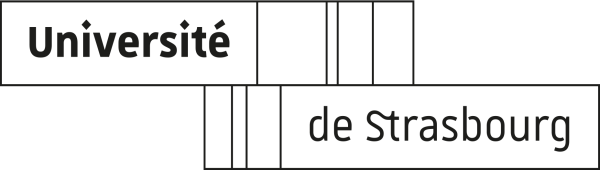 Élections des représentants des étudiants au Conseil d’administration, à la Commission de la recherche et à la Commission formation et vie universitaire de l’Université de Strasbourg.Je soussigné(e), Nom ___________________ Prénom _______________________(Les données nominatives feront l’objet d’une parution sur le site internet de l’Université)Adresse personnelle __________________________________________________E-mail _______________________________ Portable _______________________Composante ________________________________________________________Cycle (L, M ou D) : _____________________ déclare me porter candidat(e) en vue des élections au Conseil d’Administration	à la Commission Recherche	à la Commission Formation et Vie Universitaire	 (1)de l'Université de Strasbourg, scrutin du 15 au 17 février 2021.Précisez le secteur :secteur Droit, Economie, Gestion	secteur Lettres, Sciences Humaines et Sociales	secteur Sciences et Technologies	secteur Santé	 (1)sur la liste __________________________________________________________soutenue par ________________________________________________________(facultatif)Date,Signature,Joindre une copie de la carte d’étudiantcocher la case utile